Муниципальное бюджетного общеобразовательное учреждение«Средняя общеобразовательная школа №41 с углубленным изучением отдельных предметов» города Чебоксары   Чувашской Республики АДАПТИРОВАННАЯ ОСНОВНАЯ ОБЩЕОБРАЗОВАТЕЛЬНАЯ ПРОГРАММА НАЧАЛЬНОГО ОБЩЕГО ОБРАЗОВАНИЯ ОБУЧАЮЩИХСЯ С ТНР (вариант 5.1) Срок реализации 4 года  2021СОДЕРЖАНИЕ Общие положения…...………………………………………………………………….……….…..2 1.ЦЕЛЕВОЙ РАЗДЕЛ АООП НОО………………………………………………………………..3 1.1. Пояснительная записка…...………………………………………………...………………….3 1.2.Планируемые результаты освоения обучающимися адаптированной основной общеобразовательной программы начального общего образования…………..…......................7 1.3.Система оценки достижения планируемых результатов освоения адаптированной основной общеобразовательной программы начального общего образования……..………...10  2.СОДЕРЖАТЕЛЬНЫЙ РАЗДЕЛ АООП НОО………………………………………………….10 2.1. Программа формирования универсальных учебных действий………….…………............10 2.2. Рабочие  программы  учебных  предметов,  курсов,  внеурочной деятельности ………....………………………………………………………………………….…10 2.3. Программа духовно-нравственного развития, воспитания обучающихся.………………..10 2.4. Программа формирования экологической культуры, здорового и безопасного образа жизни………………………………………………………………………………………………..10 2.5. Программа коррекционной работы…...…………...…………………………………………10 2.6. Программа внеурочной деятельности…………..…………………………...………………16 3.ОРГАНИЗАЦИОННЫЙ РАЗДЕЛ АООП НОО……………………...………………………..17 3.1. Учебный план АООП НОО……………………………………………………….………….17 3.2. Система условий реализации АООП НОО……………………………………….………....21  Приложения.………………………………………………………………………….……………24 ОБЩИЕ ПОЛОЖЕНИЯ Адаптированная основная общеобразовательная программа (далее – АООП) начального общего образования (далее - НОО) обучающихся с тяжелыми нарушениями речи (вариант 5.1) Муниципального автономного общеобразовательного учреждения «Средняя общеобразовательная школа № 41  с углубленным изучением отдельных предметов» муниципального образования города Чебоксары – столицы Чувашской Республики (далее – Школа) определяет содержание и организацию образовательной деятельности обучающихся с тяжелыми нарушениями речи (далее – ТНР) с учетом  образовательных потребностей и запросов участников образовательных отношений. АООП НОО (вариант 5.1) Школы разработана в соответствии со следующими нормативными документами: -  Законом РФ «Об образовании в Российской Федерации» от 29.12.2012  №273- Ф (с   изменениями); - СанПин  «Санитарно-эпидемиологические требования к условиям и организации обучения и воспитания в организациях, осуществляющих образовательную деятельность по  адаптированным основным образовательным программам для обучающихся с ОВЗ», утвержденный постановлением Главного государственного санитарного врача Российской Федерации от 10.07.2015 № 26 ( с изменениями); - Федеральным государственным образовательным стандартом начального общего образования (далее – ФГОС), утвержденным приказом Министерства образования и науки  РФ от 6.10.2009 №373 (с изменениями); - Федеральный государственный образовательный стандарт начального общего образования обучающихся с ограниченными возможностями здоровья, утвержденный приказом Минобрнауки России от 19 декабря 2014г. №1598 (с изменениями);- Уставом Школы,  с 	учетом  Основной 	общеобразовательной программы начального 	общего образования Школы; с учетом Примерной адаптированной основной общеобразовательной программы начального общего образования обучающихся с ТНР, одобренной решением федерального  учебно-методического объединения по общему образованию (протокол 4/15 от 22.12.2015). 	АООП НОО обучающихся с ТНР определяет содержание образования, ожидаемые результаты и условия ее реализации. 	АООП НОО обучающихся с ТНР содержит три раздела: целевой, содержательный и организационный.	Целевой раздел определяет общее назначение, цели и планируемые результаты реализации АООП НОО, а также способы определения достижения этих целей и результатов. Целевой раздел включает пояснительную записку; планируемые результаты освоения обучающимися с ТНР АООП НОО; систему оценки достижения планируемых результатов освоения АООП НОО.Содержательный раздел определяет общее содержание НОО обучающихся с ТНР и включает следующие программы, ориентированные на достижение личностных, предметных и метапредметных результатов: программу формирования универсальных учебных действий; программу отдельных учебных предметов, курсов коррекционно-развивающей области и курсов внеурочной деятельности; программу духовно-нравственного развития, воспитания обучающихся с ТНР; программу формирования экологической культуры, здорового и безопасного образа жизни; программу коррекционной работы; программу внеурочной деятельности. Организационный раздел включает учебный план НОО (реализующий предметные и коррекционно-развивающую области, направления внеурочной деятельности); систему специальных условий реализации АООП НОО обучающихся с ТНР. ЦЕЛЕВОЙ РАЗДЕЛ АООП НОО 1.1.Пояснительная записка АООП НОО (вариант 5.1) Школы представляет собой систему взаимосвязанных программ, каждая из которых является самостоятельным звеном, обеспечивающим духовнонравственное, социальное, интеллектуальное и общекультурное личностное направления  развития обучающихся при получении НОО. АООП НОО (вариант 5.1) предусматривает создание специальных условий обучения и  воспитания, позволяющих учитывать особые образовательные потребности, особенности психофизического развития, индивидуальные возможности, обеспечивает коррекцию нарушения развития и социальную адаптацию обучающихся с ТНР. Цель АООП НОО (вариант 5.1) Школы: обеспечение достижения выпускником НОО планируемых результатов освоения АООП НОО (вариант 5.1) на основе комплексного психолого-педагогического сопровождения обучающихся с ТНР. АООП НОО обучающихся с ТНР направлена на формирование у них общей культуры, обеспечивающей разностороннее развитие их личности (нравственно-эстетическое, социально-личностное, интеллектуальное, физическое), овладение учебной деятельностью в соответствии с  принятыми в семье и обществе духовно-нравственными и социокультурными ценностями. Задачи, реализуемые при получении НОО:  - становление основ гражданской идентичности и мировоззрения обучающихся; - духовно-нравственное развитие и воспитание обучающихся, предусматривающее принятие ими моральных норм, нравственных установок, национальных ценностей; - формирование желания и основ умения учиться, способности к организации своей деятельности, выявление и развитие возможностей и способностей обучающихся с учетом их индивидуальных особенностей; 	 - создание условий для охраны и укрепления физического, психического здоровья обучающихся, формирование ценностей здорового образа жизни и регуляция своего поведения в соответствии с ними;- формирование опыта этически и экологически обоснованного поведения в природной и социальной среде, ценностного отношения к человеку, к природе, к миру, к знаниям, обучение навыкам общения и сотрудничества; 	 -  обеспечение преемственности начального общего и основного общего образования. Помимо реализации общих задач при получении НОО АООП НОО (вариант 5.1) предусматривает решение специальных задач: 	 - своевременное выявление обучающихся с трудностями в обучении;  определение особых образовательных потребностей обучающихся, обусловленных уровнем их речевого развития; - определение 	особенностей 	организации 	образовательной деятельности для категории обучающихся в соответствии с индивидуальными особенностями, структурой речевого нарушения развития и степенью его выраженности; - коррекция индивидуальных недостатков речевого развития, нормализация и совершенствование учебной деятельности, формирование общих способностей к учению; 	             - осуществление индивидуально ориентированной психолого-медико-педагогической помощи обучающимся с учѐтом психофизического и речевого развития и индивидуальных возможностей (в соответствии с рекомендациями психолого-медико-педагогической комиссии); 		 - реализация системы мероприятий по социальной адаптации обучающихся;  оказание консультативной и методической помощи родителям (законным представителям) обучающихся. Принципы 	и 	подходы 	к 	формированию 	адаптированной 	основнойобщеобразовательной программы начального общего образованияВ основу формирования АООП НОО (вариант 5.1) положены следующие принципы: - общедоступность образования, адаптивность системы образования к уровням и особенностям развития и подготовки обучающихся; 	 - учет типологических и индивидуальных образовательных потребностей обучающихся; 	 - коррекционная направленность образовательной деятельности; - развивающая направленность образовательной деятельности, развитие личности и расширение его «зоны ближайшего развития» с учетом особых образовательных потребностей обучающегося; 	 - онтогенетический принцип; • принцип комплексного подхода, использования в полном объеме реабилитационного потенциала с целью обеспечения образовательных и социальных потребностей обучающихся; 	 - принцип преемственности; • принцип целостности содержания образования (в основе содержания образования не понятие предмета, а понятие предметной области); 	 - принцип направленности на формирование деятельности, обеспечивает возможность овладения обучающимися с ТНР всеми видами доступной им деятельности, способами и приемами познавательной и учебной деятельности, коммуникативной деятельности и нормативным поведением; 	 - переноса усвоенных знаний, умений, и навыков и отношений, сформированных в условиях учебной ситуации, в различные жизненные ситуации, что обеспечит готовность обучающегося к самостоятельной ориентировке и активной деятельности в реальном мире; - принцип сотрудничества с семьей. Общая характеристика адаптированной основной общеобразовательной программы начального общего образования Вариант 5.1. предполагает, что обучающийся с ТНР получает образование, полностью соответствующее по итоговым достижениям к моменту завершения обучения образованию сверстников с нормальным речевым развитием, находясь в их среде и в те же сроки обучения. Срок освоения АООП НОО составляет 4 года.  АООП НОО (вариант 5.1) для обучающихся с ТНР предусматривает различные варианты специального сопровождения обучающихся данной категории: - обучение в общеобразовательном классе по АООП НОО обучающихся с ТНР (вариант 5.1); - обучение по индивидуальным образовательным программам с возможностью индивидуального обучения на дому; - организация логопедического сопровождения, в рамках коррекционно-развивающих занятий педагогов, специалистов сопровождения Школы. АООП НОО (вариант 5.1) содержит обязательную часть и часть, формируемую участниками образовательного процесса. Обязательная часть составляет 80%, часть, формируемая участниками образовательных отношений– 20% от общего объема (которая реализуется через региональный компонент, органично включенный через программы  учебных предметов и внеурочную деятельность). Школа знакомит родителей (законных представителей) обучающихся (участников образовательных отношений): - с Уставом и другими документами, регламентирующими осуществление образовательного процесса в Школе через сайт ОО; 	 -  с их правами и обязанностями в части формирования и реализации АООП НОО, установленными законодательством Российской Федерации и Уставом Школы. 	 АООП НОО (вариант 5.1.) разработана с учетом психолого-педагогической характеристики обучающихся с ТНР.  Вариант 5.1 предназначается: - для обучающихся с фонетико-фонематическим или фонетическим недоразвитием речи (далее  ФФН и ФН) – дислалия, легкая степень выраженности дизартрии, заикания,  ринолалия; - для обучающихся  с общим недоразвитием речи (далее - ОНР) III речевого развития, с нерезко выраженным общим недоразвитием речи (далее НВОРН) IV уровня речевого  развития различного генеза, у которых имеются нарушения всех компонентов языка;  - для обучающихся с нарушениями чтения и письма. Психолого-педагогическая характеристика обучающихся с ТНРУ детей с ФФН и ФН наблюдается нарушение процесса формирования произносительной системы родного языка вследствие дефектов восприятия и произношения фонем. Отмечается незаконченность процессов формирования артикулирования и восприятия звуков, отличающихся тонкими акустико-артикуляторными признаками: отсутствие, замены (как правило, звуками простыми по артикуляции), смешение, искаженное произнесение (не  соответствующее нормам звуковой системы родного языка). Определяющим признаком фонематического недоразвития является пониженная способность к дифференциации звуков, что негативно влияет на овладение звуковым  анализом. ФН характеризуется нарушением формирования фонетической стороны речи (искажение звуков, звукослоговой структуры слова, просодические нарушения), либо нарушением формирования отдельных компонентов фонетического строя речи (звукопроизношения или звукопроизношения и звукослоговой структуры слова). Такие обучающиеся хуже, чем их сверстники запоминают речевой материал, с большим  количеством ошибок выполняют задания, связанные с активной речевой деятельностью. Обучающиеся с ОНР, НВОНР характеризуются остаточными явлениями недоразвития лексико-грамматических и фонетико-фонематических компонентов языковой системы. У таких обучающихся не отмечается выраженных нарушений звукопроизношения. Нарушения звукослоговой структуры слова проявляются в различных вариантах искажения его звуконаполняемости как на уровне отдельного слога, так и слова. Отмечается недостаточная внятность, выразительность речи, нечеткая дикция, создающие впечатление общей смазанности речи, смешение звуков, свидетельствующее о низком уровне сформированности дифференцированного восприятия фонем и являющееся важным показателем  незакончившегося процесса фонемообразования. У обучающихся обнаруживаются отдельные нарушения смысловой стороны речи. Лексические ошибки проявляются в замене слов, близких по ситуации, по значению, в смешении признаков. Обучающиеся плохо справляются с установлением синонимических и  антонимических отношений, особенно на материале слов с абстрактным значением. Недостаточность лексического строя речи проявляется в специфических словообразовательных ошибках. Правильно образуя слова, наиболее употребляемые в речевой практике, они по-прежнему затрудняются в продуцировании более редких, менее частотных вариантов. Недоразвитие словообразовательных процессов, проявляющееся преимущественно в нарушении использования непродуктивных словообразовательных аффиксов, препятствует своевременному формированию навыков группировки однокоренных слов, подбора родственных слов и анализа их состава, что впоследствии  сказывается на качестве овладения программой по русскому языку. Недостаточный уровень сформированности лексических средств языка особенно ярко  проявляется в понимании и употреблении фраз, пословиц с переносным значением. В грамматическом оформлении речи часто встречаются ошибки в употреблении  грамматических форм слова. Особую сложность для обучающихся представляют конструкции с придаточными предложениями, что выражается в пропуске, замене союзов, инверсии. Лексико-грамматические средства языка у обучающихся сформированы неодинаково. С одной стороны, может отмечаться незначительное количество ошибок, которые носят непостоянный характер и сочетаются с возможностью осуществления верного выбора при сравнении правильного и неправильного ответов, с другой – устойчивый характер ошибок,  особенно в самостоятельной речи. Отличительной особенностью является своеобразие связной речи, характеризующееся нарушениями логической последовательности, застреванием на второстепенных деталях, пропусками главных событий, повторами отдельных эпизодов при составлении рассказа на заданную тему, по картинке, по серии сюжетных картин. При рассказывании о событиях из своей жизни, составлении рассказов на свободную тему с элементами творчества  используются, в основном, простые малоинформативные предложения. Наряду с расстройствами устной речи у обучающихся отмечаются разнообразные нарушения чтения и письма, проявляющиеся в стойких, повторяющихся, специфических ошибках при чтении и на письме, механизм возникновения которых обусловлен недостаточной сформированностью базовых высших психических функций, обеспечивающих процессы чтения и письма в норме. В основу реализации АООП НОО (вариант 5.1) заложены дифференцированный и деятельностный и системный подходы. Деятельностный подход обеспечивает создание условий для общекультурного и личностного развития на основе формирования универсальных учебных действий, успешного усвоения системы научных знаний, умений и навыков, позволяющих продолжить образование на следующей ступени, социальной компетенции, составляющей основу  социальной успешности. Системный подход обеспечивает воздействие на все компоненты речи при освоении содержания предметных областей, формирование речевого взаимодействия в единстве  познавательной, регулятивной, контрольно-оценочной и других функций. Дифференцированный подход предполагает учет особых образовательных  потребностей обучающихся с ТНР. Выделяют общие образовательные потребности для всех обучающихся с ограниченными возможностями здоровья (далее - ОВЗ) и особые для обучающихся с ТНР.К общим образовательным потребностям разных категорий обучающихся с ОВЗ  относятся:- получение специальной помощи средствами образования сразу же после выявления  первичного нарушения развития;  получение НОО в условиях Школы, адекватного образовательным потребностям  обучающегося и степени выраженности его речевого недоразвития;- обязательность 	непрерывности 	коррекционно-развивающего 	процесса, реализуемого, как через содержание предметных областей, так и в процессе индивидуальной работы;  - психологическое сопровождение, оптимизирующее взаимодействие ребенка с педагогами и соучениками;  - психологическое сопровождение, направленное на установление взаимодействия семьи и Школы; -  постепенное расширение образовательного пространства, выходящего за пределы  Школы. Особые образовательные потребности обучающихся с ТНР:  - выявление в максимально раннем периоде обучения детей группы риска (при необходимости совместно со специалистами медицинского профиля) и назначение логопедической помощи на этапе обнаружения первых признаков отклонения речевого  развития; - организация логопедической коррекции в соответствии с выявленным нарушением перед началом обучения в школе; преемственность содержания и методов дошкольного и школьного образования и воспитания, ориентированных на нормализацию или полное  преодоление отклонений речевого и личностного развития; - осуществление коррекционно-развивающего процесса не только через содержание предметных и коррекционно-развивающей областей и специальных курсов, но и в процессе  логопедической работы (индивидуальной/подгрупповой); - создание 	условий,  нормализующих/компенсирующих состояние высших психических 	функций, 	анализаторной, аналитико-синтетической 	и регуляторной деятельности на основе обеспечения комплексного подхода при изучении обучающихся с  речевыми нарушениями и коррекции этих нарушений; - обеспечение при необходимости взаимосвязи с медицинскими организациями для получения комплекса медицинских услуг, способствующих устранению или минимизации первичного 	дефекта, 	нормализации  моторной 	сферы, состояния 	высшей нервной деятельности, соматического здоровья; возможность адаптации основной общеобразовательной программы при изучении содержания учебных предметов по всем предметным областям с учетом необходимости  коррекции речевых нарушений и оптимизации коммуникативных навыков учащихся;- гибкое варьирование организации процесса обучения путем расширения/ сокращения содержания отдельных предметных областей, изменения количества учебных часов и  использования соответствующих методик и технологий; индивидуальный темп обучения и продвижения в образовательном пространстве для  разных категорий обучающихся с ТНР;             - постоянный мониторинг результативности образования и сформированности социальной компетенции обучающихся, уровня и динамики развития речевых процессов,  исходя из механизма речевого дефекта; применение специальных методов, приемов и средств обучения, в том числе специализированных компьютерных технологий, дидактических пособий, визуальных средств, обеспечивающих реализацию «обходных путей» коррекционного воздействия на  речевые процессы, повышающих контроль за устной и письменной речью; - возможность обучаться на дому и/или дистанционно при наличии медицинских  показаний; профилактика и коррекция социокультурной и школьной дезадаптации путем максимального расширения образовательного пространства, увеличения социальных  контактов; обучения умению выбирать и применять адекватные коммуникативные стратегии и  тактики; - психолого-педагогическое сопровождение семьи с целью ее активного включения в коррекционно-развивающую работу с ребенком; организация партнерских отношений с родителями. 1.2.Планируемые результаты освоения обучающимися АООП НОО Общая характеристика планируемых результатов освоения АООП НОО (вариант 5.1) обучающихся с ТНР (далее - Планируемые результаты) соответствует ООП НОО Школы. Планируемые результаты освоения АООП НОО (вариант 5.1) дополняются результатами освоения программы коррекционной работы. Структура планируемых результатов АООП НОО (вариант 5.1) соответствует ООП НОО Школы. 	 Структура планируемых результатов АООП НОО (вариант 5.1) дополняется Планируемыми результатами, характеризующие личностное развитие обучающихся, коррекцию недостатков в речевом развитии: 	 - содержатся в программах курсов коррекционно-развивающей области, - оцениваются в ходе мониторинговых процедур (стартовая, текущая, итоговая диагностика), 	 - объектом оценки является достижение уровня речевого развития, оптимального для обучающегося при реализации вариативных форм логопедического воздействия. Требования к личностным, метапредметным и предметным результатам освоения АООП НОО (вариант 5.1) соответствуют требованиям к личностным, метапредметным и предметным результатам освоения ООП НОО Школы. 	 Планируемые результаты освоения обучающимися АООП НОО (вариант 5.1) дополняются требованиями к результатам освоения программы коррекционной работы (курсов коррекционно-развивающей области). Результаты освоения программы коррекционной работы (коррекционноразвивающей области) должны отражать: Требования к результатам коррекционной работы по преодолению нарушений устной речи,  преодолению и профилактике нарушений чтения и письма: 1.отсутствие дефектов звукопроизношения и умение различать правильное и неправильное произнесение звука; 	 2. умение правильно воспроизводить различной сложности звукослоговую структуру слов как  изолированных, так и в условиях контекста; 3. правильное восприятие, дифференциация, осознание и адекватное использование интонационных средств выразительной четкой речи; 4. умение произвольно изменять основные акустические характеристики голоса; умение правильно осуществлять членение речевого потока посредством пауз, логического  ударения, интонационной интенсивности; 5. минимизация фонологического дефицита (умение дифференцировать на слух и в  произношении звуки, близкие по артикуляторно-акустическим признакам); 6. умение осуществлять операции языкового анализа и синтеза на уровне предложения и слова; практическое владение основными закономерностями грамматического и  лексического строя речи; 7. сформированность лексической системности; умение правильно употреблять грамматические формы слов и пользоваться как продуктивными, так и непродуктивными  словообразовательными моделями; 8. овладение синтаксическими конструкциями различной сложности и их использование; владение связной речью, соответствующей законам логики, грамматики,  композиции, выполняющей коммуникативную функцию; 9. сформированность языковых операций, необходимых для овладения чтением и письмом; 10. сформированность психофизиологического, психологического, лингвистического уровней, обеспечивающих овладение чтением и письмом; владение письменной формой  коммуникации (техническими и смысловыми компонентами чтения и письма); 11. позитивное отношение и устойчивые мотивы к изучению языка; понимание роли  языка в коммуникации, как основного средства человеческого общения. Требования к результатам овладения социальной компетенцией должны отражать: 1. развитие адекватных представлений о собственных возможностях и ограничениях, о насущно необходимом жизнеобеспечении: умение адекватно оценивать свои силы, понимать, что можно и чего нельзя: в еде, физической нагрузке, в приеме медицинских препаратов, осуществлении вакцинации; написать при необходимости SMS-сообщение; умение адекватно выбрать взрослого и обратиться к нему за помощью, точно описать возникшую проблему; выделять ситуации, когда требуется привлечение родителей; умение принимать решения в области жизнеобеспечения; владение достаточным запасом фраз и определений для  обозначения возникшей проблемы; 2. овладение социально­бытовыми умениями, используемыми в повседневной жизни: прогресс в самостоятельности и независимости в быту и школе; представления об устройстве домашней и школьной жизни; умение адекватно использовать лексикон, отражающий бытовой опыт и осуществлять речевое сопровождение своих действий, бытовых ситуаций; умение включаться в разнообразные повседневные школьные дела; умение адекватно оценивать свои речевые возможности и ограничения при участии в общей коллективной деятельности; умение договариваться о распределении функций в совместной деятельности; стремление ребѐнка участвовать в подготовке и проведении праздника; владение  достаточным запасом фраз и определений для участия в подготовке и проведении праздника; 3. овладение навыками коммуникации: умение начать и поддержать разговор, задать вопрос, выразить свои намерения, просьбу, пожелание, опасения, завершить разговор; умение корректно выразить отказ и недовольство, благодарность, сочувствие; умение поддерживать продуктивное взаимодействие в процессе коммуникации; умение получать информацию от собеседника и уточнять ее; прогресс в развитии информативной функции речи; умение ориентироваться в целях, задачах, средствах и условиях коммуникации в соответствии с коммуникативной установкой; позитивное отношение и устойчивая мотивация к активному использованию разнообразного арсенала средств коммуникации, вариативных речевых конструкций; готовность слушать собеседника и вести диалог; умение излагать свое мнение и аргументировать его; умение использовать коммуникацию как средство достижения цели в  различных ситуациях; прогресс в развитии коммуникативной функции речи; 4. дифференциацию и осмысление картины мира: адекватность бытового поведения ребѐнка с точки зрения опасности (безопасности) для себя и окружающих; способность прогнозировать последствия своих поступков; понимание значения символов, фраз и определений, обозначающих опасность и умение действовать в соответствии с их значением; осознание ценности, целостности и многообразия окружающего мира, своего места в нем; умение устанавливать причинно-следственные связи между условиями жизни, внешними и функциональными свойствами в животном и растительном мире на основе наблюдений и практического экспериментирования; умение устанавливать взаимосвязь общественного порядка и уклада собственной жизни в семье и в школе, соответствовать этому порядку; наличие активности во взаимодействии с миром, понимание собственной результативности;  прогресс в развитии познавательной функции речи; 5. дифференциацию и осмысление адекватно возрасту своего социального окружения, принятых ценностей и социальных ролей: знание правил поведения в разных социальных ситуациях с людьми разного статуса (с близкими в семье, учителями и учениками в школе, незнакомыми людьми в транспорте и т.д.); наличие достаточного запаса фраз и определений для взаимодействия в разных социальных ситуациях и с людьми разного социального статуса; представления о вариативности социальных отношений; готовность к участию в различных видах социального взаимодействия; овладение средствами межличностного взаимодействия; умение адекватно использовать принятые в окружении обучающегося социальные ритуалы; умение передавать свои чувства в процессе моделирования социальных  отношений; прогресс в  развитии регулятивной функции речи. Требования к результатам освоения программы коррекционной работы (курсов коррекционно-развивающей области) конкретизируются применительно к каждому обучающемуся в соответствии с его потенциальными возможностями и особыми образовательными потребностями. Планируемые результаты освоения междисциплинарной программы «Формирование универсальных учебных действий» АООП НОО (вариант 5.1), ее разделов «Чтение. Работа с текстом» и «Формирование ИКТ­компетентности обучающихся» соответствуют ООП НОО Школы. Планируемые результаты освоения учебных программ АООП НОО (вариант 5.1) по учебным предметам соответствуют ООП НОО Школы. 1.3.Система оценки достижения планируемых результатов освоения АООП НООСистема оценки достижения обучающимися с ТНР планируемых результатов АООП  НОО вариант 5.1 (далее — Система оценки) соответствует ООП НОО. Система оценки достижения обучающимися с ТНР планируемых результатов освоения АООП НОО (вариант 5.1) предусматривает оценку достижения обучающимися с ТНР планируемых результатов освоения программы коррекционной работы, обеспечивающих удовлетворение особых образовательных потребностей обучающихся, успешность в развитии  различных видов деятельности. Оценка результатов программы коррекционной работы представляет собой оценку достижения обучающимся Планируемых результатов программы коррекционной работы  (курсов коррекционно-развивающей области). Оценка достижения обучающимися с ТНР планируемых результатов освоения программы коррекционной работы включает отслеживание индивидуального прогресса в достижении Планируемых результатов освоения программ НОО, оценку динамики  индивидуальных достижений обучающихся. Объектом оценки результатов программы коррекционной работы служит достижение уровня речевого развития, оптимального для обучающегося с ТНР при реализации вариативных форм логопедического воздействия, с сохранением базового объема знаний и  умений в области общеобразовательной подготовки. В качестве метода оценки результатов, помимо указанных в ООП НОО Школы, может использоваться метод экспертной оценки (заключения специалистов шПМПк) на основе мнений группы специалистов школьного психолого-медико-педагогического консилиума (шПМПк), работающих с ребенком.  2.СОДЕРЖАТЕЛЬНЫЙ РАЗДЕЛ АООП НОО2.1. Программа формирования универсальных учебных действий АООП НОО обучающихся с ТНР (далее - Планируемые результаты) соответствует ООП НОО Школы.2.2. Рабочие  программы  учебных  предметов,  курсов,  внеурочной деятельности соответствуют ООП НОО Школы.2.3.Программа духовно-нравственного развития, воспитания и социализации обучающихся с ТНР соответствует ООП НОО Школы.2.4.Программа формирования экологической культуры, здорового и безопасного образа жизни соответствует ООП НОО Школы.2.5.Программа коррекционной работы Программа коррекционной работы направлена на осуществление специальной  поддержки (сопровождения) освоения АООП НОО (вариант 5.1) обучающимися с ТНР. Программа коррекционной работы предусматривает создание специальных условий обучения и воспитания, позволяющих учитывать особые образовательные потребности обучающихся с ТНР посредством индивидуализации и дифференциации образовательной  деятельности. Программа коррекционной работы предусматривает различные варианты специального сопровождения детей с ТНР: - обучение в общеобразовательном классе по АОП;  - обучение по индивидуальным программам с использованием надомной формы обучения; - организация логопедического сопровождения, в рамках коррекционно-развивающих занятий педагогов, специалистов сопровождения Школы. Программа коррекционной работы реализуется в ходе всего учебнообразовательного процесса:  	-  через содержание и организацию образовательной деятельности (индивидуальный и дифференцированный подход, развитие сознательного использования языковых средств в различных коммуникативных ситуациях с целью реализации полноценных социальных контактов с окружающими; обеспечение обучающемуся успеха в различных видах деятельности с целью предупреждения негативного отношения к учебе, ситуации школьного  обучения в целом, повышения мотивации к школьному обучению); - в рамках внеурочной деятельности, курсов коррекционно-развивающей области в форме специально организованных индивидуальных и групповых занятий (по оказанию коррекционной помощи в овладении базовым содержанием обучения, коррекции нарушений устной речи, коррекции и профилактике нарушений чтения и письма, препятствующих  полноценному усвоению программы по всем предметным областям); - в рамках психологического и социально-педагогического сопровождения обучающихся; степень участия специалистов сопровождения Школы варьируется по  необходимости. Целью программы коррекционной работы является комплексное психолого-медикопедагогическое сопровождение процесса освоения АООП НОО (вариант 5.1) на основе осуществления индивидуального и дифференцированного подхода в образовательной деятельности, позволяющего учитывать особые образовательные потребности обучающихся с  ОВЗ (ТНР), в том числе детей - инвалидов. Задачи программы: - своевременное выявление детей с ТНР; -определение особых образовательных потребностей детей с ТНР; определение особенностей организации образовательной деятельности для рассматриваемой 	категории обучающихся 	в 	соответствии 	с индивидуальными особенностями, структурой нарушения развития и степенью его выраженности; - создание условий, способствующих освоению обучающимися с ТНР АООП НОО, их  интеграции в Школе; осуществление индивидуальной ориентированной психолого-медико-педагогической помощи,  рассматриваемой категории обучающихся с учѐтом особенностей их психического и (или) физического развития, индивидуальных возможностей; организация индивидуально-ориентированного 	коррекционно-логопедического воздействия (занятий) по преодолению нарушений фонетического компонента речевой функциональной системы; фонологического дефицита и совершенствованию лексикограмматического строя речи, связной речи, по профилактике и коррекции нарушений чтения и  письма, по развитию коммуникативных навыков обучающихся с ТНР; - разработка и реализация индивидуальных учебных планов (при необходимости); реализация системы мероприятий по социальной адаптации детей с ограниченными  возможностями здоровья;  оказание консультативной и методической помощи родителям (законным представителям) детей указанной категории обучающихся с ограниченными возможностями здоровья по медицинским, социальным, правовым и другим вопросам.  	Содержание программы коррекционной работы определяют следующие принципы:  - Принцип соблюдения интересов обучающегося – специалист призван решать  проблему обучающегося с максимальной пользой и в его интересах. - Принцип системности - обеспечивает системный подход к анализу особенностей  развития и коррекции нарушений обучающихся с ограниченными возможностями здоровья, то  есть единство  диагностики,  коррекции  и  развития,  а также  взаимодействие и согласованность  действий   специалистов  в  решении  проблем обучающегося,  участие в  данном процессе всех участников образовательной деятельности.    - Принцип непрерывности - гарантирует обучающемуся и его родителям (законным представителям) непрерывность помощи до полного решения проблемы или определения подхода к еѐ решению. - Принцип вариативности - предполагает создание вариативных условий для получения образования обучающимися, имеющими различные недостатки в физическом и ( или) психическом развитии. - Принцип рекомендательного характера оказания помощи - обеспечивает соблюдение гарантированных законодательством прав родителей (законных представителей) детей с ОВЗ выбирать формы получения детьми образования, организации, осуществляющие образовательную деятельность, защищать законные права и интересы детей, включая обязательное согласование с родителями (законными представителями) вопроса о направлении (переводе) детей с ОВЗ в специальные (коррекционные) организации, осуществляющие образовательную деятельность (классы, группы). Содержание программы коррекционной работы для каждого обучающегося указанной категории обучающихся с ограниченными возможностями здоровья определяется в соответствии с рекомендациями ПМПК. Этапы реализации программы коррекционной работы:Этап сбора и анализа информации (информационно-аналитическая деятельность). Результат: оценка контингента обучающихся для учета особенностей развития детей, определение специфики и их особых образовательных потребностей; оценка образовательной среды на предмет соответствия требованиям программно-методического обеспечения, материально-технической и кадровой базы организации. Этап планирования, организации, координации (организационно-исполнительская деятельность). Результат: организация образовательной деятельности коррекционноразвивающей направленности, а также процесса специального сопровождения детей указанной категории обучающихся с ограниченными возможностями здоровья при целенаправленно созданных (вариативных) условиях обучения, воспитания, развития, социализации рассматриваемой категории детей. 	 Этап диагностики коррекционно-развивающей образовательной среды (контрольнодиагностическая деятельность). Результат: констатация соответствия созданных условий и выбранных коррекционно-развивающих и образовательных программ особым образовательным потребностям ребенка. Этап регуляции и корректировки (регулятивно-корректировочная деятельность). Результат: внесение необходимых изменений в образовательный процесс и процесс сопровождения детей указанной категории обучающихся с ограниченными возможностями здоровья, корректировка условий и форм обучения, методов и приемов работы. Программа коррекционной работы Школы включает взаимосвязанные направления, которые отражают еѐ содержание: - диагностическая работа;   - коррекционно-развивающая работа; - информационно-просветительская работа. (План реализации программы коррекционной работы в Приложении 1.) Диагностическая работа обеспечивает своевременное выявление обучающихся с ТНР, проведение их комплексного обследования и подготовку рекомендаций по оказанию им психолого -медико-педагогической помощи в условиях Школы.  	Диагностическая работа включает: - раннюю (с первых дней пребывания обучающегося в Школе) диагностику отклонений в развитии и анализ причин трудностей адаптации; 	 - комплексный сбор сведений об обучающемся на основании диагностической информации от специалистов Школы; 	 - определение уровня актуального и зоны ближайшего развития обучающегося указанной категории обучающихся с ограниченными возможностями здоровья, выявление его 	 резервных  возможностей; - изучение развития эмоционально-волевой сферы и личностных особенностей обучающихся;- изучение социальной ситуации развития и условий семейного воспитания ребѐнка; изучение адаптивных возможностей и уровня социализации обучающегося указанной категории обучающихся с ограниченными возможностями здоровья; системный разносторонний контроль специалистов за уровнем и динамикой развития ребѐнка; - анализ успешности коррекционно-развивающей работы. 	Коррекционно-развивающая 	работа 	обеспечивает 	своевременную специализированную помощь (поддержку) в освоении базового содержания образования и коррекции нарушений устной речи, коррекции и профилактике нарушений чтения и письма, препятствующих полноценному усвоению программы по всем предметным областям, способствует формированию универсальных учебных действий у указанной категории обучающихся с ограниченными возможностями здоровья (личностных, регулятивных, познавательных, коммуникативных). 	  	Коррекционно-развивающая работа включает: -  выбор 	оптимальных  для 	развития 	указанной 	категории обучающихся 	с ограниченными возможностями здоровья с коррекционных программ/методик, методов и приѐмов обучения в соответствии с его особыми образовательными потребностями;- организацию и проведение педагогами и специалистами индивидуальных и групповых коррекционно-развивающих занятий, необходимых для преодоления нарушений развития и трудностей обучения (согласно расписанию коррекционно-развивающих занятий специалистов); - системное воздействие на учебно-познавательную деятельность обучающегося в динамике образовательного процесса, направленное на формирование универсальных учебных действий и коррекцию отклонений в развитии; коррекцию и развитие высших психических функций; - развитие эмоционально-волевой и личностной сфер указанной категории обучающихся с ограниченными возможностями здоровья и психокоррекцию его поведения;- социальную 	защиту  указанной 	категории 	обучающихся 	с ограниченными возможностями 	здоровья 	в 	случаях 	неблагоприятных 	условий жизни при психотравмирующих обстоятельствах. Консультативная работа обеспечивает непрерывность специального сопровождения указанной категории обучающихся с ограниченными возможностями здоровья и их семей по вопросам реализации дифференцированных психолого-педагогических условий обучения, воспитания, коррекции, развития и социализации обучающихся. 	  	Консультативная работа включает: - выработку совместных обоснованных рекомендаций по основным направлениям работы с обучающимся, единых для всех участников образовательного процесса; 	 - консультирование специалистами педагогов по выбору индивидуально-ориентированных методов и приѐмов работы с обучающимся; 	- консультативную помощь семье в вопросах выбора стратегии воспитания и приѐмов коррекционного обучения ребѐнка. Информационно-просветительская работа направлена на разъяснительную деятельность по вопросам, связанным с особенностями образовательного процесса для данной категории обучающихся, со всеми участниками образовательного процесса — обучающимися (как имеющими, так и не имеющими недостатки в развитии), их родителями (законными представителями), педагогическими работниками. Информационно-просветительская работа предусматривает: -  различные 	формы 	просветительской 	деятельности 	(лекции, 	беседы, информационные стенды, печатные материалы), направленные на разъяснение участникам образовательного процесса - обучающимся (как имеющим, так и не имеющим недостатки в развитии), их родителям (законным представителям), педагогическим работникам - вопросов, связанных с особенностями образовательного процесса и сопровождения обучающихся с ограниченными возможностями здоровья; 	 - проведение тематических выступлений для педагогов и родителей по разъяснению индивидуально-типологических особенностей различных категорий обучающихся с ограниченными возможностями здоровья. Реализация указанных направлений по системному сопровождению (специальной поддержке) указанной категории обучающихся с ограниченными возможностями здоровья в Школе обеспечивается наличием в Школе специалистов разного профиля (педагогапсихолога, учителя-логопеда, социального педагога) и школьного психолого-медикопедагогического консилиума (далее - шПМПк), которые входят в его постоянный состав. Школьный ПМПк является основным механизмом взаимодействия специалистов.  Основные требования к условиям реализации программы: - психолого-педагогическое обеспечение;  	 - программно-методическое обеспечение;  	- кадровое обеспечение; - материально-техническое обеспечение.  Психолого-педагогическое обеспечение:- обеспечение дифференцированных условий (оптимальный режим учебных нагрузок, вариативные формы получения образования и специализированной помощи) в соответствии с рекомендациями психолого-медико-педагогической комиссии, ИПР; - обеспечение психолого-педагогических условий (коррекционная направленность учебно-воспитательного процесса; учѐт индивидуальных особенностей ребѐнка; соблюдение комфортного психоэмоционального режима; использование современных педагогических технологий, 	в том 	числе информационных, компьютерных 	для оптимизации образовательного процесса,  повышения его эффективности, доступности); 	 - обеспечение специализированных условий (выдвижение комплекса специальных задач обучения, ориентированных на особые образовательные потребности указанной категории обучающихся с ограниченными возможностями здоровья; введение в содержание обучения специальных разделов, направленных на решение задач развития ребѐнка, отсутствующих в содержании образования нормально развивающегося сверстника; использование специальных методов, приѐмов, средств обучения, специализированных образовательных и коррекционных программ, ориентированных на особые образовательные потребности детей; дифференцированное и индивидуализированное обучение с учѐтом специфики нарушения развития ребѐнка; комплексное воздействие на обучающегося, осуществляемое на индивидуальных и групповых коррекционных занятиях); 	- обеспечение здоровьесберегающих условий (оздоровительный и охранительный режим, укрепление физического и психического здоровья, профилактика физических, умственных и психологических перегрузок обучающихся, соблюдение санитарно-гигиенических правил и норм); - обеспечение  участия указанной 	категории обучающихся с ограниченными возможностями здоровья, независимо от степени выраженности нарушений их развития, вместе с нормально развивающимися детьми в проведении воспитательных, культурно-развлекательных, спортивно-оздоровительных и иных досуговых мероприятий;  развитие системы обучения и воспитания детей, имеющих сложные нарушения психического и (или) физического развития. Программно-методическое обеспечение В процессе реализации Программы коррекционной работы используются: адаптированные основные общеобразовательные программы начального общего образования, 	 коррекционно-развивающие 	программы, 	диагностический 	и 	коррекционно-развивающий 	инструментарий, 	необходимый 	для 	осуществления 	профессиональной деятельности учителя, педагога-психолога, социального педагога, учителя-логопеда, в  случаях обучения детей с выраженными нарушениями психического и (или) физического развития по индивидуальному учебному плану - использование адаптированных образовательных программ. 	 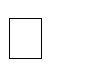 Кадровое обеспечение Коррекционная работа осуществляется специалистами соответствующей квалификации, имеющими специализированное образование, и педагогами, прошедшими обязательную курсовую профессиональной подготовку. 	 В штатное расписание Школы введены ставки учителя-логопеда, педагога-психолога, социального педагога. Уровень квалификации работников образовательного учреждения соответствует квалификационным характеристикам по соответствующей должности. 	 Специфика организации образовательной и коррекционной работы с детьми, имеющими нарушения развития, обусловливает необходимость специальной подготовки педагогического коллектива Школы. Для этого обеспечено повышение квалификации работников образовательных учреждений, занимающихся решением вопросов образования детей с ОВЗ. 	 Материально-техническое обеспечение   Материально-техническое обеспечение заключается в создании надлежащих материально-технических условий для беспрепятственного доступа детей с недостатками физического и (или) психического развития в здание и помещения Школы, организацию их пребывания, обучения в Школе (архитектурная среда для обучающихся с ОВЗ), также позволяющих обеспечить адаптивную и коррекционно 	-развивающую среды Школы: - наличие кабинета для занятий с педагогом-психологом (1)  - наличие кабинета для логопедических занятий (2)  	Информационное обеспечение Необходимым условием реализации программы является создание информационной образовательной среды и на этой основе развитие дистанционной формы обучения детей, 	 имеющих трудности в передвижении, с использованием современных информационнокоммуникационных технологий. 	 Обязательным является создание системы широкого доступа детей с ограниченными возможностями здоровья, родителей (законных представителей), педагогов к сетевым источникам информации, к информационно-методическим фондам, предполагающим наличие методических пособий и рекомендаций по всем направлениям и видам деятельности, наглядных пособий, мультимедийных, аудио- и видеоматериалов.  	Планируемые результаты Программы коррекционной работы: 1. Положительная динамика в освоении обучающимися базового уровня содержания образования – достижение личностных, метапредметных, предметных результатов АООП НОО. 	 2. Максимально возможная коррекция недостатков физического и/или психического развития. 	3.Социальная адаптация обучающихся. Планируемые результаты Программы коррекционной работы конкретизируются в рабочих  программах обязательных коррекционно-развивающих курсов. 2.6.Программа внеурочной деятельностиПрограмма внеурочной деятельности АООП НОО (вариант 5.1) разработана на основе следующих нормативно-правовых документов: - Закон РФ «Об образовании в Российской Федерации» от 29.12.2012  №273- ФЗ, - СанПин «Санитарно-эпидемиологические требования к условиям и организации обучения и воспитания в организациях, осуществляющих образовательную деятельность по  адаптированным основным образовательным программам для обучающихсяс ОВЗ», утвержденный постановлением Главного государственного санитарного врача Российской Федерации от 10.07.2015 № 26 ( с изменениями); - Федеральный государственный образовательный стандарт начального общего образования (далее – ФГОС), утвержденный приказом Министерства образования и науки  РФ от 6.10.2009 №373 (с изменениями); - Федеральный государственный образовательный стандарт начального общего образования обучающихся с ограниченными возможностями здоровья, утвержденный приказом Минобрнауки России от 19 декабря 2014г. №1598 ( с изменениями); - Уставом Школы, - с 	учетом 	Основной 	общеобразовательной 	программы 	начального 	общего образования Школы.Программа внеурочной деятельности направлена на достижение обучающимися планируемых результатов освоения АООП начального общего образования и обеспечивает реализацию индивидуальных особенностей, образовательных потребностей и запросов  обучающихся, их родителей (законных представителей). Реализуется оптимизационная модель внеурочной деятельности. Внеурочная деятельность для обучающихся 1-4 классов организуется в объеме до 10  часов в неделю по следующим направлениям: - спортивно-оздоровительное  - общекультурное  - общеинтеллектуальное  - духовно-нравственное  социальное. Для обучающихся с ТНР обязательной частью внеурочной деятельности является  коррекционно-развивающая область. Коррекционно-развивающая область поддерживает процесс освоения содержания АООП НОО, обеспечивает коррекцию недостатков в развитии обучающихся. Часы, отводимые на коррекционно-развивающую область, включаются в часы, отводимые на внеурочную деятельность и являются обязательными. Содержание коррекционноразвивающей работы определяется на основе рекомендаций ПМПК, отведенное на внеурочную деятельность, включая коррекционно-развивающую область, не учитывается при  определении максимально допустимой недельной нагрузки обучающихся. Чередование учебной и внеурочной деятельности, включая коррекционноразвивающую область, ООП НОО определяет Школа. 	 Время, отводимое на внеурочную деятельность, включая коррекционно-развивающую область (до 10 часов в неделю), составляет до 1350 часов за четыре года об 	учения. Распределение часов внеурочной деятельности по направлениям (включая коррекционно-развивающую область) с указанием формы организации, названия, количества часов на каждый класс на текущий учебный год в Приложении 2. Другие направления внеурочной деятельности (по выбору) определяются ООП НОО. 3.ОРГАНИЗАЦИОННЫЙ РАЗДЕЛ АООП НОО 1. Учебный план АООП НОО Учебный план определяет перечень, трудоемкость, последовательность и распределение по периодам обучения учебных предметов, формы промежуточной аттестации обучающихся. Индивидуальный  учебный план - учебный план, обеспечивающий освоение образовательной программы на основе индивидуализации ее содержания с учетом особенностей и образовательных потребностей конкретного обучающегося. Учебный план отражает содержание образования, которое обеспечивает достижение важнейших целей современного начального образования: формирование гражданской идентичности обучающихся, приобщение их к общекультурным, национальным и этнокультурным ценностям; готовность обучающихся к продолжению образования на последующих ступенях основного общего образования, их приобщение к информационным технологиям; формирование здорового образа жизни, элементарных правил поведения в экстремальных ситуациях; личностное развитие обучающегося в соответствии с его индивидуальностью. Содержание образования на ступени начального общего образования реализуется преимущественно за счёт введения учебных курсов, обеспечивающих целостное восприятие мира, системно-деятельностного подхода и индивидуализации обучения.  Учебный план АООП НОО вариант 5.1 (обязательные предметные области учебного плана и учебные предметы) соответствуют ООП НОО школы. Учебный план включает обязательные предметные области и коррекционно-развивающую область. Обязательные предметные области и основные задачи реализации содержания предметных областей приведены в таблице: На учебный предмет «Русский язык» отводится  5 часов (4 часа из обязательной части и  1 час добавлен в часть, формируемой участниками образовательного процесса) для увеличения учебных часов, отводимых на изучение отдельных учебных предметов обязательной части на основании следующих документов: - ФГОС  с ОВЗ  п. II9.3  Изучение предмета «Русский язык» направлено на развитие речи, мышления, воображения школьников, способности выбирать средства языка в соответствии с условиями общения, на воспитание позитивного эмоционально-ценностного отношения к русскому языку, пробуждение познавательного интереса к слову, стремления совершенствовать свою речь. Формируются первоначальные знания о лексике, фонетике, грамматике русского языка. Школьники овладевают умениями правильно писать и читать, участвовать в диалоге, составлять несложные монологические высказывания и письменные тексты-описания и повествования небольшого объема, овладевают основами делового письма (написание записки, адреса, письма). Основная цель изучения Литературного чтения – формирование читательской деятельности, интереса к самостоятельному чтению; осознание его важности для саморазвития. На этом этапе обучения осуществляется пропедевтика литературоведческих понятий, формируются универсальные учебные действия по поиску информации в текстах различного типа и её использованию для решения учебных задач. Осуществляется становление и развитие умений анализировать фольклорный текст и текст художественного произведения, определять его тему, главную мысль и выразительные средства, используемые автором. На предмет «Литературное чтение» выделено 4 часа.  Изучение Иностранного языка призвано сформировать представление о многообразии языков, осознание необходимости изучать язык дружественных стран, понимание взаимодействия культур разных народов, стремление познавать их. В процессе изучения иностранного языка осуществляется развитие коммуникативной деятельности во взаимосвязи всех её сторон: аудирования, диалогической и монологической речи, чтения и письма, решения творческих задач на страноведческом материале.  Обучение  иностранному   языку  в  начальной  школе  осуществляется по 2 часа со 2 класса. Курс  изучения иностранного языка на I ступени обучения закладывает основы для формирования представления о роли и значимости иностранного языка в жизни современного человека, для развития у учащихся интереса к языковому и культурному многообразию мира, для расширения лингвистического кругозора и использования иностранного языка как средства межкультурного общения.   Математика и информатика. Предметная область реализуется учебным предметом Математика. Изучение этого курса способствует формированию начальных представлений о математических взаимоотношениях объектов окружающего мира, выраженных числом, формой, временем, пространством и др. У младших школьников развивается логическое и символическое мышление, математическая речь, пространственное воображение; формируются интеллектуальные познавательные учебные действия, которые постепенно принимают характер универсальных (сопоставление, классификация, рассуждение, доказательство и др.). Изучение предмета «Математики» по 4 часа в неделю направлено на формирование первоначальных представлений о математике как части общечеловеческой культуры.  Естествознание и обществознание. Предметная область реализуется с помощью учебного предмета Окружающий мир. Его изучение способствует осознанию обучающимися целостности и многообразия мира, формированию у младших школьников системы нравственно ценных отношений к окружающей природе, общественным событиям, людям, культуре и истории родной страны. Осваиваются правила безопасного поведения с учётом изменяющейся среды обитания. В процессе изучения окружающего мира происходит становление разных видов деятельности, обеспечивающих как накопление и обогащение знаний (восприятие, игра, моделирование), их использование в практических и жизненных ситуациях (общественно-полезный труд; труд в условиях семьи), так и объединение, систематизация и классификация знаний в процессе поисковой, экспериментальной и исследовательской деятельности, посильной для младшего  школьника. В качестве результата процесс обучения предполагает сформированность универсальных учебных действий разного вида (познавательных, коммуникативных, рефлексивных, регулятивных).Изучение предмета «Окружающий мир» по 2 часа в неделю направлено на воспитание любви и уважения к природе, своему городу, своей Родине; осмысление личного опыта общения ребенка с природой и людьми; понимание своего места в природе и социуме; приучение детей к рациональному постижению мира на основе глубокого эмоционально-ценностного отношения к нему. Особое внимание уделено формированию у младших школьников здорового образа жизни,   элементарных знаний о поведении в экстремальных ситуациях, т. е. основам безопасности жизнедеятельности. Искусство. Предметная область включает два учебных предмета: Изобразительное искусство и Музыка. Изучение данных учебных предметов способствует развитию художественно-образного восприятия мира, понимания его ценности для эмоционального, эстетического развития человека. В процессе их изучения развивается эстетическая культура обучающегося, способность средствами рисунка, лепки, танца, пения и др. понять собственное видение окружающего мира, творчески осмыслить его и передать в творческой продуктивной деятельности. Наряду с предметными универсальными учебными действиями, необходимыми для осуществления изобразительной и музыкальной деятельности, в процессе изучения этих учебных предметов формируются метапредметные универсальные учебные действия, среди которых особое место занимают сравнение и анализ, классификация и оценка.  Изучение предметов эстетического цикла («Музыка» -  1 час, «Изобразительное искусство» - 1 час) направлено на развитие способности к эмоционально-ценностному восприятию произведений изобразительного и музыкального искусства, выражению в творческих работах своего отношения к окружающему миру.  Технология. Предметная область представлена учебным предметом Технология. ( 1 час в неделю). Основная цель его изучения – формирование опыта практической деятельности по преобразованию, моделированию, самостоятельному созданию объектов. Дети получают первоначальные навыки созидательного труда, развиваются универсальные учебные действия – планировать, контролировать и оценивать свою деятельность; формируется художественный и технологический вкус, навыки культуры труда и выполнения правил его безопасности. Существенным компонентом курса является введение информационно-коммуникативных технологий, решаемых  через все предметы.  Физическая культура. Предметная область реализуется предметом Физическая культура. Основная цель его изучения – укрепление здоровья, формирование осознанного отношения к здоровому образу жизни. Формируются первоначальные умения саморегуляции, планирования двигательного режима своей жизни, контроля и оценки здорового и безопасного образа жизни. Курс «Физическая культура» реализуется на основе программы общеобразовательных учреждений В. И. Лях,  «Комплексная программа физического воспитания  учащихся 1-11 классов» М., Просвещение, 2016г. Программа  призвана  сформировать  у  учащихся  устойчивые  мотивы  и  потребности в  бережном  отношении  к  своему  здоровью  и  физической  подготовленности,  в целостном  развитии  физических  и  психических   качеств,  в творческом  использовании  средств  физической  культуры,  в  организации     здорового  образа  жизни. На физкультуру отводится - 3 часа в неделю. Третий час учебного предмета «Физическая культура» используется на увеличение двигательной активности и развитие физических качеств обучающихся, внедрение современных систем физического воспитания. Занятия по физической культуре направлены на укрепление здоровья, содействие гармоничному физическому развитию и всесторонней физической подготовленности ученика. Часть учебного плана, формируемая участниками образовательного процесса,  представлена 1 часом, направленным на  предмет «Русский язык» для увеличения учебных часов, отводимых на изучение отдельных учебных предметов обязательной части Региональная специфика учебного  плана  В связи с предельно допустимой аудиторной учебной нагрузкой при 5- дневной неделе региональный компонент не предусмотрен, но в содержание предметов обязательной части введены темы региональной тематики для обеспечения различных интересов учащихся, в том числе и этнокультурных в соотношении 80% и 20% согласно п. 15. ФГОС НОО и  п II.6ФГОС с ОВЗ.  (Обязательная часть основной образовательной программы начального общего образования составляет 80%, а часть, формируемая участниками образовательных отношений, - 20% от общего объема основной образовательной программы начального общего образования) Предметная область Родной язык и литературное чтение на родном языке реализуется через предметы Русский язык и Литературное чтение. Учебный план Учебный плансоответствует программе НОО.  (пятидневная учебная неделя) Календарный учебный графикКалендарный учебный график соответствуют календарному учебному графику ООП НОО школы. 3.2..Система условий реализации АООП НОО Нормативные условияВ рамках данного направления формируется банк нормативно-правовых документов федерального, регионального, муниципального и школьного уровней. 	 Разработана и реализуется  программа мониторинга метапредметных универсальных учебных действий (УУД) на уровне начального общего образования (данную работу проводит педагог -психолог совместно с учителями начальных классов). Разработаны и реализуются рабочие программы на ступень обучения по учебным предметам, курсам внеурочной деятельности, курсам коррекционно-развивающей области. Кадровые условияУчителя начальной школы, учителя-предметники, специалисты имеют высшее профессиональное образование, планово поэтапно проходят курсовую переподготовку. Ежегодно организуется психолого-педагогическое сопровождение участников образовательных отношений на уровне начального общего образования в рамках школьного ПМПк, в постоянный состав которого входят учителя, учитель-логопед, педагог-психолог, социальный педагог.  Финансовые условияФинансовое обеспечение государственных гарантий на получение обучающимися с ТНР общедоступного и бесплатного образования за счет средств соответствующих бюджетов бюджетной системы Российской Федерации в государственных, муниципальных и частных образовательных организациях осуществляется на основе нормативов, определяемых органами государственной власти субъектов Российской Федерации, обеспечивающих реализацию АООП НОО в соответствии с ФГОС НОО обучающихся с ОВЗ. Финансовые условия реализации АООП НОО должны: 1. обеспечивать возможность выполнения требований ФГОС НОО обучающихся с ОВЗ к условиям реализации и структуре АООП НОО; 2. обеспечивать реализацию обязательной части АООП НОО и части, формируемой участниками образовательной деятельности, учитывая вариативность особых образовательных потребностей и индивидуальных особенностей развития обучающихся; 3.  отражать структуру и объем расходов, необходимых для реализации АООП НОО, а также механизм их формирования. Финансирование реализации АООП НОО должно осуществляться  в объеме определяемых органами государственной власти субъектов Российской Федерации нормативов обеспечения государственных гарантий реализации прав на получение общедоступного и бесплатного начального общего образования. Указанные нормативы определяются в соответствии с ФГОС НОО обучающихся с ОВЗ: специальными условиями получения образования (кадровыми, материально-техническими); расходами на оплату труда работников, реализующих АООП НОО; расходами на средства обучения и воспитания, коррекцию (компенсацию) нарушений развития, включающими расходные и дидактические материалы, оборудование, инвентарь, электронные ресурсы, оплату услуг связи, в том числе расходами, связанными с подключением к информационно-телекоммуникационной сети «Интернет»; расходами, связанными с дополнительным профессиональным образованием руководящих и педагогических работников по профилю их деятельности; иными расходами, связанными с реализацией и обеспечением реализации АООП НОО. Финансовое обеспечение должно соответствовать специфике кадровых и материальнотехнических условий, определенных для АООП НОО обучающихся с ТНР. Определение нормативных затрат на оказание государственной услугиВариант 5.1 предполагает, что обучающийся с ТНР получает образование находясь в среде сверстников, не имеющих ограничений по возможностям здоровья, и в те же сроки обучения. Обучающемуся с ТНР предоставляется государственная услуга по реализации основной общеобразовательной программы начального общего образования, которая адаптируется под особые образовательные потребности обучающегося и при разработке которой  необходимо учитывать следующее: 1. обязательное включение в структуру АООП начального общего образования для обучающегося с ТНР программы коррекционной работы, что требует качественно особого кадрового состава специалистов, реализующих АООП; 2. при необходимости предусматривается участие в образовательно-коррекционной работе тьютора, а также учебно-вспомогательного и прочего персонала (ассистента, медицинских работников, необходимых для сопровождения обучающихся с ОВЗ, инженера по обслуживанию специальных технических средств и ассистивных устройств). 3. создание специальных материально-технических условий для реализации АООП (специальные учебники, специальные учебные пособия, специальное оборудование, специальные технические средства, ассистивные устройства, специальные компьютерные программы и др.) в соответствии с ФГОС для обучающихся с ТНР. При определении нормативных финансовых затрат на одного обучающегося  с ОВЗ на оказание государственной услуги учитываются вышеперечисленные условия организации обучения ребенка с ТНР.   	Материально-технические условия Материально-техническое 	обеспечение 	заключается 	в создании надлежащих материально-технических условий для беспрепятственного доступа детей с недостатками физического и (или) психического развития в здание и помещения Школы, организацию их пребывания, обучения в Школе (среда для обучающихся с ОВЗ), также позволяющих обеспечить адаптивную и коррекционно 	- развивающую среды Школы: наличие кабинета для занятий с педагогом-психологом,  наличие кабинета для логопедических занятий. Реализация АООП НОО требует обеспечение оснащенности учебного процесса и оборудования учебных помещений в соответствии с Федеральными требованиями в части минимальной оснащенности учебного процесса и оборудования учебных помещений (приказ Министерства образования и науки РФ от 04 октября 2010г. №986). 	 Реализация данного направления определяет необходимость укомплектования начальной школы современным оборудованием, обеспечивающим возможность использования и создания информации, в том числе запись и обработка изображений и звука, выступления с аудио-, видео- и графическим сопровождением (компьютер, проектор, интерактивная доска и т.п.), возможность осуществления информационного взаимодействия в локальных и глобальных сетях, доступа к печатным и электронным образовательным ресурсам федеральных и региональных центрах информационно-образовательных ресурсов. Стационарными компьютерами, принтерами оборудованы 5 кабинетов начальных классов. Данное оборудование используется  педагогами для учащихся 1-4-х классов для проведения уроков с применением образовательных ИКТ (использованием электронных приложений к учебникам, осуществления проектной деятельности и т.п.). Кабинет педагога-психолога оборудован ноутбуком, принтером. 	Информационные условия Особенности организации учебного процесса в классах АООП НОО размещаются на сайте Школы; рассматриваются в ежегодном публичном отчете Школы; являются обязательными вопросами на проводимых в течение года общешкольных родительских собраний для будущих первоклассников, а также на классных родительских собраниях. Организационно-содержательные условияВ рамках ШМО учителей начальных классов на заседаниях рассматриваются различные вопросы реализации АООП НОО (вариант 5.1), работа по самообразованию педагогов планируется с учетом необходимости реализации коррекционной направленности учебно -воспитательного процесса. Проводятся школьные семинары для учителей начальных классов, в рамках которых учителя дают открытие уроки по разным учебным предметам с использованием личностноориентированного, деятельностного, дифференцированного подходов в обучении, ИКТ технологий. 	 Формируется электронная база методических материалов, виртуальный методический кабинет с рабочими программами на ступень обучения и календарно-тематическим планированием по учебным предметам, курсам внеурочной деятельности, курсам коррекционно-развивающей области. Реализация АООП НОО для обучающихся с ТНР предусматривает использование базовых учебников для сверстников без ограничений здоровья. 	 Реализуется оптимизационная модель организации внеурочной деятельности. Данная модель наиболее соответствует возможностям школы: в ее реализации могут принимать участие все педагогические работники учреждения (учителя, учителя-логопеды, социальный педагог, педагог-психолог, воспитатель и др.), происходит оптимизация внутренних ресурсов школы. 	                                                                                                                                               Приложение 2.Пояснительная записка к плану внеурочной деятельностиПлан внеурочной деятельности разработан на основе следующих нормативно-правовых документов: - для обучающихся по АООП (вариант 5.1) на основе нормативно-правовых документов, указанных в АООП НОО для обучающихся с ТНР (вариант 5.1) ФГОС НОО обучающихся с ОВЗ.План внеурочной деятельности направлен на достижение обучающимися планируемых результатов освоения АООП начального общего образования и обеспечивает реализацию индивидуальных особенностей, образовательных потребностей и запросов обучающихся, их родителей (законных представителей). 	 Реализуется оптимизационная модель внеурочной деятельности. Внеурочная деятельность для обучающихся 1-4 классов организуется в объеме до 10 часов в неделю по следующим направлениям: 	 - спортивно-оздоровительное - общекультурное  - общеинтеллектуальное  - духовно-нравственное  социальное. План внеурочной деятельности по направлениям АООП НОО вариант 5.1 (кроме коррекционно -развивающей области) соответствуют ООП НОО школы. Для обучающихся с ОВЗ (АООП НОО вариант 5.1) в соответствии с ФГОС НОО обучающихся с ОВЗ обязательной частью внеурочной деятельности является коррекционно-развивающая область. 	 Коррекционно-развивающая область поддерживает процесс освоения содержания АООП НОО, обеспечивает коррекцию недостатков в развитии обучающихся. Часы, отводимые на коррекционно-развивающую область, включаются в часы,  отводимые на внеурочную деятельность и являются обязательными. Содержание коррекционно-развивающей работы определяется на основе рекомендаций ПМПК. Время, отведенное на внеурочную деятельность, включая коррекционно-развивающую область, не учитывается при определении максимально допустимой недельной нагрузки обучающихся. 	 Чередование учебной и внеурочной деятельности, включая коррекционно-развивающую область, ООП НОО определяет Школа. Время, отводимое на внеурочную деятельность, включая коррекционно-развивающую область (до 10 часов в неделю), составляет до 1350 часов за четыре года обучения.  По АООП (вариант 5.1) в коррекционно-развивающей области выделены часы  следующих коррекционных курсов: Коррекционно-развивающие занятия по русскому языку и чтению (коррекционный курс «Все сумею, все смогу» - 1 час с целью восполнения возникающих пробелов в знаниях по учебному предмету, пропедевтики изучения сложных разделов учебной программы, овладения орфографическими навыками. Логопедические коррекционно-развивающие занятия: с целью формирования навыков письменной речи – до 1  часа по развитию графомоторных навыков и с целью коррекции звукопроизношения и слоговой структуры слова , по формированию звуковой стороны речи;  Коррекционно-развивающие занятия с психологом, направленные на развитие коммуникативных навыков и социализации– 1 . План внеурочной деятельностиАООП обучающихся с ТНР (вариант 5.1)* План внеурочной деятельности по  другим направлениям АООП НОО вариант 5.1 (кроме коррекционно-развивающей области) соответствуют ООП НОО школN п/п Предметные области Основные задачи реализации содержания 1 Русский язык и литературное чтение Формирование первоначальных представлений о русском языке как государственном языке Российской Федерации, как средстве общения людей разных национальностей в России и за рубежом. Развитие диалогической и монологической устной и письменной речи, коммуникативных умений, нравственных и эстетических чувств, способностей к творческой деятельности. 2 Родной язык и литературное чтение на родном языке 1 Формирование первоначальных представлений о единстве и многообразии языкового и культурного пространства России, о языке как основе национального самосознания. Развитие диалогической и монологической устной и письменной речи на родном языке, коммуникативных умений, нравственных и эстетических чувств, способностей к творческой деятельности на родном языке. 3 Иностранный язык Формирование дружелюбного отношения и толерантности к носителям другого языка на основе знакомства с жизнью своих сверстников в других странах, с детским фольклором и доступными образцами детской художественной литературы, формирование начальных навыков общения в устной и письменной форме с носителями иностранного языка, коммуникативных умений, нравственных и эстетических чувств, способностей к творческой деятельности на иностранном языке. 4 Математика и информатика Развитие математической речи, логического и алгоритмического мышления, воображения, обеспечение первоначальных представлений о компьютерной грамотности 5 Обществознание и естествознание (Окружающий мир) Формирование уважительного отношения к семье, населенному пункту, региону, России, истории, культуре, природе нашей страны, ее современной жизни. Осознание ценности, целостности и многообразия окружающего мира, своего места в нем. Формирование модели безопасного поведения в условиях повседневной жизни и в различных опасных и чрезвычайных ситуациях. Формирование психологической культуры и компетенции для обеспечения эффективного и безопасного взаимодействия в социуме. 6 Основы религиозных культур и светской этики Воспитание способности к духовному развитию, нравственному самосовершенствованию. Формирование первоначальных представлений о светской этике, об отечественных традиционных религиях, их роли в культуре, истории и современности России 7 Искусство Развитие способностей к художественно-образному, эмоционально-ценностному восприятию произведений изобразительного и музыкального искусства, выражению в творческих работах своего отношения к окружающему миру 8 Технология Формирование опыта как основы обучения и познания, осуществление поисково-аналитической деятельности для практического решения прикладных задач с использованием знаний, полученных при изучении других учебных предметов, формирование первоначального опыта практической преобразовательной деятельности 9 Физическая культура Укрепление здоровья, содействие гармоничному физическому, нравственному и социальному развитию, успешному обучению, формирование первоначальных умений саморегуляции средствами физической культуры. Формирование установки на сохранение и укрепление здоровья, навыков здорового и безопасного образа жизни. ПРИЛОЖЕНИЯ 	  	  	 	 	Приложение 1. 	 	  	План реализации программы коррекционной работы 	  	 ПРИЛОЖЕНИЯ 	  	  	 	 	Приложение 1. 	 	  	План реализации программы коррекционной работы 	  	 ПРИЛОЖЕНИЯ 	  	  	 	 	Приложение 1. 	 	  	План реализации программы коррекционной работы 	  	 ПРИЛОЖЕНИЯ 	  	  	 	 	Приложение 1. 	 	  	План реализации программы коррекционной работы 	  	 ПРИЛОЖЕНИЯ 	  	  	 	 	Приложение 1. 	 	  	План реализации программы коррекционной работы 	  	 ПРИЛОЖЕНИЯ 	  	  	 	 	Приложение 1. 	 	  	План реализации программы коррекционной работы 	  	 ПРИЛОЖЕНИЯ 	  	  	 	 	Приложение 1. 	 	  	План реализации программы коррекционной работы 	  	 ЦельСодержаниедеятельностиФормы и методы работыСрокиОтветственныйОтветственныйДиагностическое направлениеДиагностическое направлениеСвоевременное  выявлениеобучающихся сОВЗ для 	 созданияспециальныхусловий 	 получения 	 образованияВыявления обучающихся с особыми образовательными потребностямиСтартовая диагностика, обследованиеСентябрьСпециалисты службы сопровожденияСпециалисты службы сопровожденияСвоевременное  выявлениеобучающихся сОВЗ для 	 созданияспециальныхусловий 	 получения 	 образованияНаправление на ТПМПКПодготовка необходимой документацииСентябрь, май  и/или по  необходимостиСпециалисты,учителя,  ведущие коррекционные занятия, классный руководительСпециалисты,учителя,  ведущие коррекционные занятия, классный руководительСвоевременное  выявлениеобучающихся сОВЗ для 	 созданияспециальныхусловий 	 получения 	 образованияМониторинг динамики развития обучающихся, успешности освоения программы обученияАнализ результатов деятельности обучающихся, успеваемостиПо итогам 1,2  полугодия в  рамках  шПМПкСпециалисты, учителя,  ведущие коррекционные занятия Классный руководительСпециалисты, учителя,  ведущие коррекционные занятия Классный руководительСвоевременное  выявлениеобучающихся сОВЗ для 	 созданияспециальныхусловий 	 получения 	 образованияПроектирование и корректировка коррекционных мероприятийАнализ результатов обследованияСентябрь, май  и/или по  необходимостиСпециалисты, учителяСпециалисты, учителяКоррекционно-развивающее направлениеКоррекционно-развивающее направлениеКоррекционно-развивающее направлениеОрганизация   мероприятий,   способствующ ихЛичностному развитиюобучающихся,коррекции  недостатковустной речи, профилактика   и коррекция нарушенийчтения и письма,  освоению 	 базового содержания 	образованияСоставление карты сопровождения обучающегосяПрограмма сопровождения(перечень   курсов коррекционно- развивающей области)СентябрьСпециалисты, учителяСпециалисты, учителяОрганизация   мероприятий,   способствующ ихЛичностному развитиюобучающихся,коррекции  недостатковустной речи, профилактика   и коррекция нарушенийчтения и письма,  освоению 	 базового содержания 	образованияРазработка  групповых и индивидуальных коррекционных программ (курсов коррекционно- развивающей области) в соответствии с особыми образовательными потребностями обучающихсяПрограммы занятийСентябрьСпециалисты, учителяСпециалисты, учителяОрганизация   мероприятий,   способствующ ихЛичностному развитиюобучающихся,коррекции  недостатковустной речи, профилактика   и коррекция нарушенийчтения и письма,  освоению 	 базового содержания 	образованияПроведение индивидуальных и групповых коррекционно- развивающих занятий, необходимых для преодоления нарушений развития и трудностей обученияЗанятияВ течение 	 учебного года  в соответствии  с 	 учебным 	 планом(обязательные  курсыкоррекционно- развивающих занятий)Специалисты, учителяСпециалисты, учителяСоциальное сопровождение обучающегося в случае неблагоприятных условий жизни при психотравмирующих обстоятельствахЗанятия, наблюдениеСоциальный педагогСоциальный педагогКонсультативное направлениеКонсультативное направлениеКонсультативное направлениеКонсультативное направлениеКонсультативное направлениеКонсультативное направлениеНепрерывность специального сопровожденияВыработка совместных обоснованных рекомендаций по основным направлениям работы с обучающимся, единых для всех участников образовательных отношенийОзнакомление срекомендациямипо результатам диагностики, обследованияСентябрьи/илипо 	 необходимостиСентябрьи/илипо 	 необходимостиСпециалисты, учителяНепрерывность специального сопровожденияКонсультирование специалистами педагогов по решению проблем развитиии обучении, поведении и межличностном взаимодействии обучающихсяПо запросамВ течениеучебного года согласно графику консультацийВ течениеучебного года согласно графику консультацийСпециалисты, учителяКонсультативная помощь семье в вопросах семье в вопросах решения конкретных вопросов воспитания и оказания возможной помощи обучающемуся в освоении программы обученияБеседы с родителями (законнымипредставителями)обучающихсяВ течение учебного года согласно графику консультацийВ течение учебного года согласно графику консультацийСпециалисты, учителяИнформационно-просветительское направлениеИнформационно-просветительское направлениеИнформационно-просветительское направлениеИнформационно-просветительское направлениеИнформационно-просветительское направлениеИнформационно-просветительское направлениеРазъяснительнаядеятельности в отношении 	  педагогов и  родителей(законныхпредставителей)Рассмотрение вопросов, связанных с особенностями образовательного процесса и сопровождения обучающихся с ограниченными возможностями здоровья; индивидуально- типологических особенностей обучающихся с ограниченными возможностями здоровьяБеседы, тематические выступления на родительскихсобраниях,ШМО, ПС, сайт,информационные стенды, печатные материалыВ течение учебного года по запросамВ течение учебного года по запросамСпециалисты, учителяПсихологическое просвещение педагогов с целью повышения их психологической компетентностиТематические выступления на ШМО, ПС, информационныеВ течение учебного года по запросамВ течение учебного года по запросамПедагог-психологНаправлениявнеурочной деятельности*ФормыорганизацииНазваниеКоличествочасов в неделюВсегоо Направлениявнеурочной деятельности*ФормыорганизацииНазваниеКоличествочасов в неделюВсегоКоррекционно-Индивидуальные  занятияКоррекционно-развивающие занятия по устранению пробелов по предметам1 1 развивающая областьГрупповые занятияразвивающая областьГрупповые занятияразвивающая областьГрупповые занятияЛогопедические коррекционно-развивающие занятия1 1  	 	 	 	 	 	Итого 	 	 	 	 	 	Итого 	 	 	 	 	 	Итого 	 	 	 	 	 	Итого 	2 